„Implementarea Planului de Evaluare a Programului Operațional Capital Uman 2014-2020 - Evaluarea intervențiilor POCU în domeniul asistenței tehnice”Anexa (DMI 7.2).2Raport de Evaluare Restrospecție POSDRUAnaliza sectorială DMI 3.3 și DMI 6.4Tabel figuri și tabeleFigură 2. Evoluția Ratei Ocupării (%), Grupa de vârstă 15-64 de ani	12Figură 3. Evoluția productivității muncii per persoană angajată (variație de la an la an)	12Figură 4. Evoluția Ratei Șomajului (%), 15-74 ani	13Figură 5. Nr. persoane depistate fără forme legale de angajare	13Figură 6.  Nr. controale efectuate pentru combaterea muncii nedeclarate	14Figură 7. Cetățeni români în vârstă de muncă, care trăiesc în alt stat UE, 15-64 ani (mii persoane)	15Figură 8. Evoluția Ratei Șomajului (%), 15-24 ani	15Figură 9 Evoluția NEET	16Figură 10. Rata ocupării după sex, 15-64 ani	17Figură 11. Rata șomajului de lungă durată, 15-74 ani, (% din șomaj)	18Figură 12. Persoane ocupate discriminate la muncă pe parcursul ultimelor 12 luni, 15-64 ani (%)	19Figură 13. Rata ocupării în rândul lucrătorilor în vârstă, 55-64 ani	19Figură 14. Nr. contracte colective de muncă încheiate la nivel de sector și grup de unități	21Figură 15. Număr contracte colective de muncă la nivel de unitate	22Figură 16. Evoluția conflictelor de muncă/interese	22Figură 17. Nr. solicitări de informații înregistrate și rezvolate (Ministerul Muncii)	25Tabel 1. Numărul de membri pentru cele 5 confederații sindicale reprezentative la nivel național	23Tabel 2 Număr de sindicate și patronate	24IntroducereScopul prezentei analize este de a fundamenta răspunsul la întrebarea de evaluare IE.1. Care este progresul actual înregistrat de la adoptarea intervențiilor la nivelul zonelor, sectoarelor și grupurilor țintă în raport cu obiectivele intervențiilor (efecte brute sau eficacitatea intervențiilor). Pentru a delimita zonele, sectoarele și grupurile vizate în raport cu obiectivele specifice, amintim principalele obiective operaționale al celor două DMI-uri analizate:DMI 3.3:  Dezvoltarea iniţiativelor comune ale actorilor relevanţi şi consolidarea capacităţii partenerilor sociali şi a organizaţiilor societăţii civile pentru a promova dezvoltarea durabilă, pentru a sprijini crearea de locuri de muncă şi coeziunea socială la nivel local, regional şi naţional.DMI 6.4e: Dezvoltarea unei pieţe a muncii mai permisivă, flexibilă şi incluzivă.Astfel, pentru cele două DMI-uri va fi analizat progresul în sectorul de ocupare și incluziune pe piața muncii, iar pentru DMI 3.3 vor fi analizate și tedințele din zona dialogului social și participarea la procesul decizional în România. Mai exact, pentru DMI 3.3 vor fi analizate umătoarele elemente, expuse în figura de mai jos: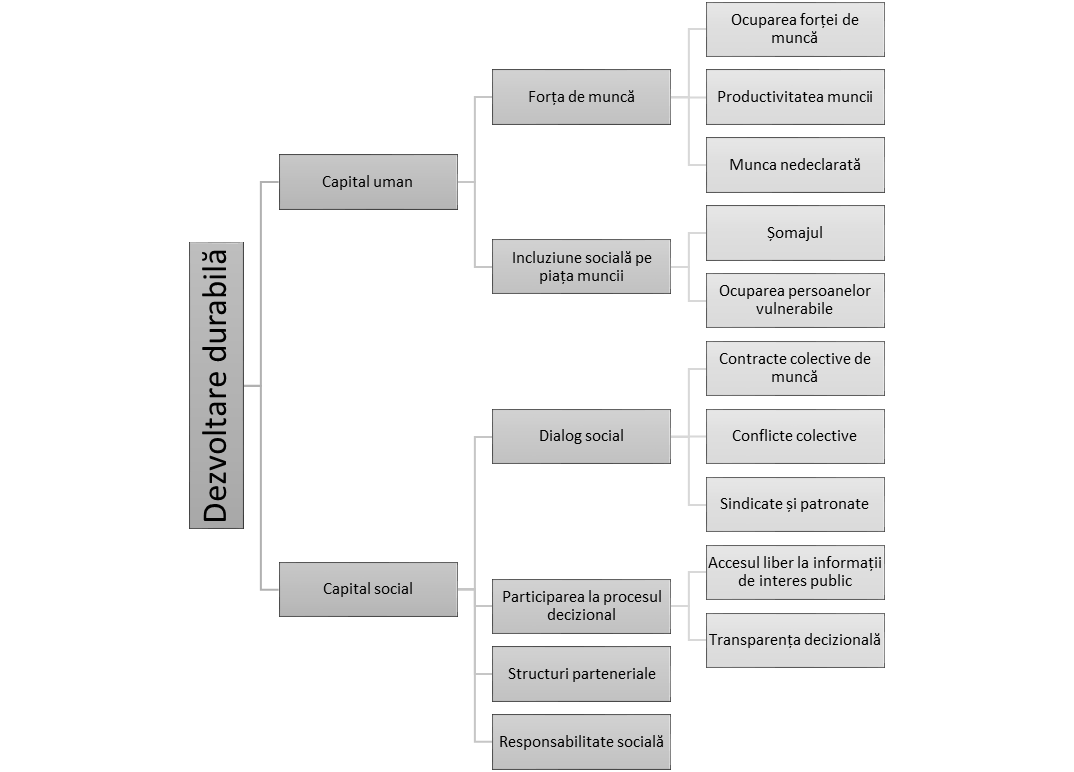 În același timp, pentru DMI 6.4 analiza se va cuprinde tendințele de dezvoltare a pieței muncii și incluziunii sociale în România, cu accent pe  combaterea discriminării şi a inegalităţilor pe piaţa muncii, incluziunea şi ocuparea şomerilor de lungă durată și a tinerilor, crearea de lucuri noi de muncă, dezvoltarea resurselor umane, politici și practici  sociale și de ocupare.Contextul european și național de finanțarePrincipiul parteneriatuluiPrincipiul parteneriatului este una dintre pietrele unghiulare ale  politicii de  coeziune comunitare.  Acesta îşi  are originile în  Tratatul de  la  Roma din  1957, când a fost  creat Fondul Social European (FSE). Anul 1988 a marcat o nouă etapă, odată cu instituirea acestui principiu ca  instrument comun  pentru fondurile structurale.  La  început, parteneriatul s-a concentrat doar pe actorii economici şi social tradiţionali. În  prezent, el  include „orice alt organism adecvat care reprezintă societatea civilă, partenerii de mediu, organizaţiile neguvernamentale şi organismele însărcinate cu promovarea egalităţii între bărbaţi şi femei”. Această evoluţie reflectă obiectivul strategic al bunei guvernanţe, reafirmat în Strategia Europa 2020.Articolul 11 din Regulamentul general este esenţial în ceea ce priveşte definirea domeniului de aplicare a principiului parteneriatului. Statele membre vor implica partenerii relevanţi în diferitele etape ale  programării. Fiecare stat membru va  desemna partenerii cei  mai reprezentativi la nivel naţional, regional şi local din domeniile economic, social, de mediu sau din  alte sectoare „în conformitate cu normele şi  practicile naţionale”.  În  fiecare an, Comisia va  consulta organizaţiile care reprezentă partenerii  economici  şi  sociali la  nivel european.În România, parteneriatul era încă perceput într-un mod formal: adesea, exista o anumită neîncredere între autorităţile publice şi parteneri, întrucât nu aveau acelaşi punct de vedere sau o perspectivă clară asupra obiectivului parteneriatului lor. Nu exista o  concepţie bine definită a societăţii civile organizate şi  a  rolului acesteia; această situaţie era  agravată de  lipsa de  claritate a prevederilor  regulamentului european şi  de  perceperea  parteneriatului de  către autorităţi ca fiind o sarcină suplimentară. În plus, exista un decalaj la nivel de informare și competențe între autorități și parteneri. Adesea, aceştia din urmă erau implicaţi doar parţial în  definirea şi  punerea în  aplicare a  politicilor.  Exista şi o rezistenţă faţă de noile moduri de gândire şi de ideile inovatoare. De fapt, reglementările şi punerea lor în aplicare nu erau potrivite pentru promovarea parteneriatului. Prin urmare, partenerii erau descurajaţi să participe şi să-şi asume angajamente. Aceste provocări erau valabile la momentul programării POSDRU atât la nivel european, cât și la nivel național. Pentru a-şi putea îndeplini rolul de  parteneri, numeroşi actori socio-economici şi numeroase ONG-uri  aveau  nevoie de  cunoştinţe adecvate, organizare, capacitate profesională şi  resurse financiare. Era recunoscută importanța unor schimburi de experiență. Programele de cooperare interregională trebuiau consolidate, prin implicarea structurilor parteneriale existente și înființarea unora noi. La nivel european, partenerii sociali pledau în favoarea unui parteneriat mai puternic între ei și autoritățile locale/regionale.Un raport al PE bazat pe studii de caz afirma că este important ca guvernanţa să se deplaseze către niveluri teritoriale inferioare, dar şi să se creeze platforme intermediare sau organisme de coordonare şi reţele informale. Conform raportului, studierea politicilor şi consolidarea capacităţilor trebuiau organizate prin măsuri specifice, cum ar fi dezbateri strategice, măsuri transnaţionale, structuri de sprijin, diseminarea bunelor practici.Crearea unei culturi a parteneriatului autentic presupunea un  proces de  învăţare. La nivel european, s-a  demonstrat că resursele pentru  consolidarea capacităţilor au  jucat un  rol  esenţial în conferirea unui caracter mai  eficient parteneriatului. Se  simțea nevoia acută a  unei formări  comune a partenerilor, pentru că există un  dezechilibru între parteneri și sub  aspectul influenţei şi  puterii,  al  accesului la informaţii, al mijloacelor financiare, al capacităţii profesionale etc.  Toate aceste lucruri necesitau și o schimbare de mentalitate, construirea încrederii între  partenerii privaţi şi publici prin punerea laolaltă a intereselor comune.Ca o concluzie, cultura, tradiţia şi experienţa politică determinau modul în care statele membre puneau în practică principiul parteneriatului. Dat fiind că acestea varia foarte mult în cadrul UE, nu exista niciun model omogen care să se potrivească în  toate contextele. Prin urmare,  practicile trebuiau împărtăşite în  cadrul unui proces de învăţare reciprocă; toate părţile interesate trebuiau să împărtăşească o responsabilitate comună în ce priveşte diseminarea bunelor practici, sporind astfel eficienţa fondurilor. În ceea ce privește cooperarea transnațională, scopul principal era de a contribui la politica de ocupare a forței de muncă și la reforme, în esență prin învățarea din alte țări prin reunirea oamenilor, administrațiilor, partenerilor sociali, ONG-urilor și organizațiilor din domeniul ocupării forței de muncă, incluziunii sociale și formării. Schimbul de informații, schimbul de bune practici și colaborarea pentru a identifica soluții comune, într-un mediu multicultural, are un efect multiplicator important: consolidarea capacităților de inovare; modernizarea și adaptarea instituțiilor la noile provocări sociale și economice; să identifice și să evalueze problemele și soluțiile pentru reformele în materie de politici pentru a îndeplini obiectivele de la Lisabona și pentru a îmbunătăți calitatea guvernării. În concluzie, obiectivul sprijinirii colaborării transnaționale și interregionale în perioada de programare 2007 - 2013 era de a contribui la coeziunea economică și socială, prin a învăța cum să se îmbunătățească dezvoltarea de strategii și implemenarea politicilor naționale, regionale și locale susținute de FSE. Experiența din programele anterioare confirmase că, dacă acest lucru este bine planificat și executat, colaborarea transnațională poate contribui la agendele naționale de reformă astfel:contribuind la inovare, jucând un rol important în identificarea bunelor practici, a strategiilor politice eficiente și a sistemelor de implementare și în diseminarea și transferul de practici de muncă într-un mod eficient din punct de vedere al costurilor și al timpului.Totodată cu prevederile CE de mai sus, Consiliul European adoptase, în vederea reorientării Strategiei Lisabona privind creşterea şi ocuparea, un ansamblu integrat de măsuri, care cuprinde  Liniile  Directoare  Generale  privind  Politica  Economică şi  Liniile  Directoare  privind  ocuparea  forţei  de  muncă,  acestea  din  urmă  stabilind  obiectivele,  priorităţile şi ţintele  privind  ocuparea  forţei  de  muncă. În  această  privinţă,  Consiliul  European  a solicitat mobilizarea tuturor mijloacelor naţionale şi comunitare corespunzătoare, inclusiv în ceea ce priveşte politica de coeziune. Din nou, lecțiile învățate din inițiativa Comunitară EQUAL atrăgeau atenți asupra importanței participării grupurilor țintă, stabilirii măsurilor politice şi integrării lor ulterioare, tehnicilor de inovaţie şi de experimentare, metodelor de cooperare transnaţională, deschiderii  către  grupurile  marginalizate  de  pe  piaţa  muncii,  impactului  problemelor  sociale  asupra   pieţei   interne,   precum   şi   accesului   la   managementul   proiectelor   întreprinse   de   organizaţiile non-guvernamentale.Astfel, FSE trebuia să sprijine  politicile  Statelor  Membre,  care  se  află  în  strânsă legătură cu Liniile Directoare şi cu recomandările Strategiei Europene pentru Ocupare şi cu   obiectivele   relevante   ale   Comunităţii   privind   incluziunea   socială,   nediscriminarea,   promovarea  egalităţii  de  şanse,  educaţiei şi  formării  profesionale. În  scopul  de  a  anticipa  mai  bine  şi  de  a  gestiona  schimbările şi  creşterile  economice,  posibilităţile  de  ocupare,  atât  pentru  femei,  cât  şi  pentru  bărbaţi,  precum  şi  calitatea  şi productivitatea   muncii,   în   cadrul   obiectivului   Competitivitate   Regională şi   Ocupare   şi   a   obiectivului  Convergenţă,  asistenţa  din  partea  FSE  trebuia  să  se  concentreze,  în  special,  pe  îmbunătăţirea  adaptabilităţii  lucrătorilor şi    întreprinderilor,  pe  creşterea  capitalului  uman  şi  pe  îmbunătăţirea  accesului  la  ocupare  şi  participării  pe  piaţa  muncii,  pe  intensificarea  incluziunii  sociale  a  persoanelor  defavorizate,  pe  combaterea  discriminărilor,  pe  încurajarea  persoanelor  inactive  din  punct  de  vedere  economic  în  vederea  integrării  pe  piaţa  muncii,  precum  şi  pe  promovarea parteneriatelor pentru reformă.De  asemenea,  FSE  trebuia să  sprijine  asistenţa  tehnică,  prin  concentrarea  acţiunii sale,  în  special  prin  încurajarea  învăţării  reciproce  cu  ajutorul  schimburilor  de  experienţăşi diseminării   bunelor   practici,   prin   accentuarea   contribuţiei   FSE   la   obiectivele   politicii   şi priorităţilor Comunităţii în legătură cu ocuparea şi incluziunea socială.Regulamentul European care stabileşte atribuţiile Fondului Social European (FSE), scopul asistenţei sale,  prevederile specifice şi tipurile de cheltuielile eligibile pentru intervenţie, preciza că: În  cadrul  obiectivelor  Convergenţă,  Competitivitate  Regională şi  Ocupare,  FSE  va  sprijini  acţiunile Statelor Membre în sensul priorităţilor enumerate în continuare:creşterea  adaptabilităţiii  lucrătorilor,  întreprinderilor  şi  întreprinzătorilor,  în  scopul  de  a  îmbunătăţi  anticiparea  şi  managementul  pozitiv  al  schimbărilor  economicîmbunătăţirii  accesului  la  ocupare  şi  incluziunea  sustenabilă  pe  piaţa  muncii  a  persoanelor  aflate  în  căutarea  unui  loc  de  muncăşi  a  persoanelor  inactive,  prevenind  şomajul,  în  special  şomajul  de  lungă  duratăşi şomajul  în  rândul  tinerilor,  încurajând  îmbătrânirea  activăşi prelungirea vieţii active şi creşterea participării pe piaţa munciîntăririi incluziunii sociale a persoanelor defavorizate în vederea integrării lor sustenabile pe piaţa  muncii  şi  combaterea  tuturor  formelor  de  discriminare  pe  piaţa  munciiconsolidarea capitalului uman promovarea parteneriatelor, pactelor şi iniţiativelor prin intermediul sistemului de reţea dintre părţile  beneficiare relevante,  precum  partenerii  sociali  şi  organizaţiile  non-guvernamentale,  la  nivel  naţional,  regional,  local  şi  transnaţional,  în  scopul  realizării  unei  mobilizări  în  favoarea  reformelor din domeniul ocupării  şi incluziunii pe piaţa muncii.Cu privire la Aistența Tehnică, Articolul 9 al Regulamentului preciza:Comisia  va  promova,  în  special,   schimburile   de   experienţă,   activităţile   de   creşterea conştientizării,  seminariile,  lucrul  în  reţea şi  misiuni  de  evaluare  servind  la  identificarea  şi diseminarea   bunelor   practici   şi   favorizarea   formării   reciproce,   precum   şi   cooperarea   transnaţională şi interregională cu scopul de a intensifica dimensiunea politică şi contribuţia FSE la obiectivele comunitare în domeniul ocupării  şi incluziunii sociale.Preocupările majore ale tuturor țărilor UE, regăsite atât în Strategia de la Lisabona, cât și în Strategia de Dezvoltare a Europei până în 2020, erau dezvoltarea economică durabilă, cercetarea, inovarea și educația, creșterea ponderii persoanelor angajate și dezvoltarea unei piețe a muncii incluzive, creatoare de locuri de muncă pentru persoanele inactive, greu angajabile sau aflate în situații de risc social. Toate țările europene se confruntau cu scăderea natalității, îmbătrânirea populației, cu creșterea   dezechilibrelor   între   populația   ocupată  și   cea   care   beneficiază   de   suportul sistemelor sociale. De aceea, majoritatea țărilor UE și-au pus problema integrării pe piața muncii a unui procent cât mai mare al populației, prin crearea tuturor condițiilor pentru atingerea acestui deziderat.Noțiunea de incluziune pe piața muncii a diferitelor persoane aflate în situații de vulnerabilitate a început să se contureze mai clar din 2005. Apoi, noțiunea de  integrare   pe   piața   muncii, cu referire la persoanele ce trebuie scoase din asistența socială financiară a guvernelor și care beneficiază de măsuri active de introducere pe piața muncii, a căpătat o lărgire de sens și a apărut sintagma- piața muncii incluzivă.  Această nouă viziune pornea de la presupunerea că toți oamenii pot fi inclusi sub umbrela muncii, fiecare după posibilitățile sale. Dar acest nou concept presupunea și existența, acceptarea de către angajatori a unei foarte mari elasticități în viziunea privind angajarea, fiind nevoie de diferențiere și de o diversitate de modele de angajare, ca număr de ore, orare, forme de muncă, de investiții în locuri de muncă optimizate, dar și o diversitate de forme și niveluri de remunerare, în funcție de calificări, expertiză, experiență și eficiență.Interesul european pentru dezvoltarea resurselor umane  și promovarea incluziunii sociale este subliniat încă o dată prin Strategia EU2020, care conține următoarele ținte, care au ca obiectiv o piață a muncii mai incluzivă:rata de angajare pentru femei și bărbați cu vârsta între  20 și 64 de ani de 75%, să fie atinsă până în 2020, prin încurajarea unui mai mare număr de oameni - în special a femeilor, tinerilor, persoanelor peste 45 de ani, a celor cu competențe scăzute și a imigranților - să muncească  realizarea unei educații mai bune, în mod special prin reducerea ratei de părăsire timpurie a școlii sub 10% cel puțin 40% din persoanele cu vârsta de 30-34 de ani să-și completeze al treilea nivel de educație (sau echivalent) scăderea cu cel puțin 20 de milioane a numărului de cetățeni care sunt supusi riscului de sărăcie și/sau excluziune socială.  Legata de Strategia Europa 2020,  Strategia Europeană de Ocupare  (European Employment   Strategy)  se concentrează pe crearea de locuri de muncă mai multe și mai bune, în mod special prin acțiuni cheie, cum sunt cele din Agenda pentru noi competenșe și locuri de muncă (Agenda for new skills and jobs).Mai tărziu, pentru domeniul Ocupare, a fost elaborată și implementată Strategia Națională pentru Ocuparea Forței de Muncă 2014-2020 + Planul de acțiuni pe perioada 2014-2020 pentru implementarea Strategiei naționale (HG 1071/2013 privind aprobarea Strategiei Naționale pentru Ocuparea Forței de Muncă 2014-2020 și a Planului de acțiuni pe perioada 2014-2020 pentru implementarea Strategiei naționale) și-a propus ca obiectiv specific, și creșterea ocupării în rândul tinerilor. Alte intervenții relevante, din perspectiva corelării sistemelor de educație și formare cu nevoile pieței muncii, au mai fost: implementarea Garanției pentru tineret, adoptarea Planului Național pentru Ocuparea Tinerilor (2013); îmbunătățirea legislației naționale în privința uceniciei - Legea 179/2013 pentru modificarea și completarea Legii 279/2005 privind ucenicia la locul de muncă, adoptarea Legii 176/2018 privind internshipul; revizuirea legislației naționale în privința stagiilor de practică - Legea nr. 335/2013 privind efectuarea stagiului pentru absolvenții de învățământ superior, Programul Erasmus+ (care vizează mobilitatea tinerilor, inclusiv sprijinirea tinerilor antreprenori), care a devenit operațional.Participarea la procesul decizionalRomânia, devenind membră UE în 2007, trebuia să aibă o administrație publică aliniată la prevederile legale europene, privind implicit principiile şi standardele de implicare şi consultare ale opiniei publice. Conceptul  de  transparenţă  decizională  venea  să  susţină  colaborarea  tot  mai  strânsă între  cetăţeni,  pe  de-o  parte  şi  dintre  cetăţeni şi  instituţii  publice  –  centrale  şi/sau locale, pe de altă parte.  Transparenţa  dă  persoanelor  interesate  posibilitatea  de  a  participa  activ  la  procesul  de  luare  a  deciziilor  şi  garantează legitimitatea  instituţiilor  publice,  sporindu-le  răspunderea şi  eficacitatea.Mecanismele  de  consultare  sunt  parte  a  activităţii  instituţiilor  europene,  încă  de  la  creionarea  iniţiativei  legislative,  până  la  votul  final.  În  funcţie  de  subiectul  supus  atenţiei publice, consultarea trebuie să ofere organizaţiilor societăţii civile, cetăţenilor şi   altor   parţi   interesate   posibilitatea   de   a   face   schimbări,   de   a   se   implica   în   dezvoltarea  comunităţii  din  care  fac  parte.  Un  astfel  de  exemplu  este  crearea,  la  nivelul Uniunii Europene, a unor organe consultative – Comitetul Economic şi Social şi Comitetul Regiunilor – al căror rol este de a oferi asistenţă Comisiei, Parlamentului şi Consiliului Europei. Deosebit  de  importantă  este  menţinerea  echilibrului  dintre  opiniile  prezentate  de  către parţile consultate. Instituţiile  centrale  şi  locale  trebuie  să îşi  orienteze  activitatea  astfel  încât  accesul  cetăţenilor  la  informaţiile  care  îi  vizează,  atât  ca  indivizi,  cât  şi  comunitatea  în  întregul  ei  şi  participarea  la  luarea  deciziilor  să  fie  asigurate  fără  discriminare,  nepartizan şi  necondiţionat.În România, toate instituțiile modelului democratic occidental au fost înființate, inclusiv Comisiile de Dialog Social. Existența legislației privind liberul acces la informatiile de interes public, transparența actului decizional în administrația publică, procedurile de elaborare a politicilor publice, a funcționării Comitetului Economico-Social și a comisiilor de dialog social ofereau cadrul formal de dialog și participare civică a tuturor actorilor sociali. Totuși, se constata un fenomen specific reformei, denumit în literatura de specialitate ,,deficit democratic’’.Implicarea actorilor sociali nu avea consistență în acest proces. Cunoștintele și capacitatea organizațională limitate, necunoașterea unor tehnici de intervenție pentru propuneri constructive, au condus la abandon, la prezență formală și la propuneri fără substanță. Instituțiile decizionale considerau că actorii sociali nu aduc valoare adăugată în procesul de elaborare a politicilor publice și că toate întâlnirile consultative întârzie procesul decizional. În fapt, dialogul social suferea de absența expertizei celor implicati în a contribui profesional în luarea deciziilor publice optime. Instabilitatea legislativă se datora și formalismului dialogului social în elaborarea actelor normative. Această situație se regăsea și în dialogul social destinat incluziunii sociale, elaborării de planuri strategice locale, regionale, naționale, având drept țintă piața muncii pe toate palierele sale.Astfel, la momentul programării POSDRU, în zona de capital social, pe măsură ce trecea printr-o maturizare accelerată a actiunii civice  ca factor de sustinere a unei guvernari care își intemeiaza legitimitatea pe responsabilate și transparență, România vedea ca un element de importanță crucială promovarea principiilor și practicilor dezvoltării durabile, solidaritatea și coeziunea socială, care urma a se clădi pe temeiul unor principii ferme precum: Transparența actului decizional al administrației publice; Comunicarea permanentă și accesul liber la informații de interes public; Parteneriatul durabil în realizarea obiectivelor comune convenite; Optimizarea utilizarii resurselor;Nediscriminarea organizațiilor neguvernamentale în raport cu ceilalți potențiali parteneri din comunitate; De interes pentru scopul analizei de față sunt principiile de transparență a actului decizional și accesul liber la informații de interes public, pe care le vom trata în continuare.Transparența decizională și accesul liber la informații de interes public.  În  România,  participarea  cetăţenilor  şi transparenţa procesului decizional în cadrul administraţiei publice erau și sunt reglementate prin Legea nr.  52/2003  (privind  transparenţa  în procesul decizional al administraţiei publice) şi Legea   nr.   544/2001   (referitoare   la   accesul liber la informaţiile publice), cu modificările și completările ulterioare.Legea nr. 544/2001 privind liberul acces la informaţiile de interes public. Legea nr. 544/2001 privind liberul acces la informaţiile de interes public a fost adoptată în 2001. Această reglementare survenea în contextul îndeplinirii de către România a criteriilor politice pentru admiterea în Uniunea Europeană. Liberul acces la informaţie era deja prevăzut în art. 31 din Constituţia României şi legea 544 întărea, practic, acest drept constituţional al cetăţeanului. Legea obligă autorităţile şi instituţiile publice să comunice din oficiu anumite categorii de informaţii de interes public, alte informaţii de interes public putând fi obţinute la cerere.  De asemenea, ele sunt obligate să întocmească un raport anual privind aplicarea acestei legi. Legea nr. 52/2003 privind transparenţa decizională în administraţia publică. În România, legea privind liberul acces la informaţiile publice este completată de Legea nr. 52/2003 privind transparenţa decizională în administraţia publică, adoptată în 2003. Scopul  acestei  legi  se  structurează  pe  trei dimensiuni:  „a)  să  sporeasca  gradul  de responsabilitate a administrației publice față de  cetățean,  ca  beneficiar  al  deciziei administrative; b) să implice participarea activă a cetățenilor în procesul de luare a deciziilor administrative si în procesul de elaborare a actelor normative; c)  să  sporească  gradul  de transparență  la  nivelul  întregii  administrații publice”(Art 1(2)). Potrivit art. 12 din legea 52/2003 „autorităţile publice sunt obligate să întocmească şi să facă public un raport anual privind transparenţa decizională. Deși cadrul normativ a instituit o serie de mecanisme legale capabile să stimuleze participarea și stabilirea unei relații de colaborare cu societatea civilă, de cele mai multe ori, uzul acestor mecanisme nu a reușit să aducă o contribuție reală la îmbunătățirea calității deciziilor și adecvarea deciziilor publice. Extinderea accelerată a mediului asociativ, fără gestionarea unei evidențe în timp real a dinamicii și evoluției factorilor interesați, a generat probleme de cunoaștere și dificultăți în accesarea informației specifice spațiului civic existent, precum și discuții cu privire la eficiența pârghiilor prin care cetățenii pot fi implicați în elaborarea deciziilor administrației publice în funcție de anumite domenii de interes.Pe de o parte, era nevoie de o deschidere a administrației către nevoile reale ale societății civile, care trebuia să implice gestionarea procesului inovării în sectorul public, pentru a deveni capabilă să înțeleagă și încurajeze noile abordări necesare în vederea rezolvării problemelor complexe ale societății. Pe de altă parte, era nevoie de o încurajare a participării la decizia publică și facilitarea dialogului între administrația publică și societatea civilă prin implicarea societății civile în procesul de elaborare a politicilor publice, laolaltă cu partenerii sociali.  Dialogul socialÎn concepţia adoptată la nivelul Uniunii Europene, dialogul social instituit prin Tratatul de la Roma, din anul 1957, este procesul de informare şi consultare continuă între organizaţiile sindicale şi patronale, cu scopul de a ajunge la înţelegeri în ceea ce priveşte controlul anumitor variabile economice şi sociale, atât la nivel macroeconomic, cât şi microeconomic. Se pot  constata  două  abordări  relativ  divergente.  OIM  promovează  dialogul  social tripartit, iar UE promovează dialogul social bipartit. În realitate, ambele forme de dialog social coexistă, reflectând contexte economice şi sociale complementare. În România, abordarea  conceptuală  unitară  a  sistemului  naţional  de  dialog  social  a  căpătat consistenţă  începând  cu  anul  2001,  când  din  iniţiativa  Ministerului  Muncii,  Familiei  şi Protecţiei  Sociale  a  fost  demarat  procesul  de  elaborare  a  cadrului  legislativ  în  domeniul dialogului social. Abordarea  deschisă şi  constructivă  a  relaţiilor  de  parteneriat  social  şi  promovarea mecanismelor  de  dialog  social  s-au  concretizat  într-o  serie  de  Acorduri  sociale,  încheiate  la nivel  naţional  între  confederaţiile  sindicale  reprezentative  la  nivel  naţional,  confederaţiile patronale reprezentative şi Guvern, reprezentat de primul ministru şi ministrul muncii, familiei şi protecţiei sociale.Actul normativ de bază al dialogului social în România este Legea nr.  62/2011 –Legea dialogului social, cu modificările şi completările ulterioare, prin care se reglementează: constituirea, organizarea şi funcţionarea organizaţiilor sindicale şi patronale şi criteriile de dobândire a reprezentativităţii acestorastructurile instituţionalizate  ale dialogului social (Consiliul Naţional Tripartit pentru Dialog Social, Consiliul Economic şi Social, comisiile de dialog social)negocierea contractelor colective de muncămodalităţile de soluţionare a conflictelor de muncăPână în 2011, cadrul legislativ aferent dialogului social era reglementat printr-o serie de acte normative ce priveau  protecția, informarea și consultarea angajaților, măsuri de protecție socială, drepturi sindicale, negocieri colective și Codul Muncii.  Dialogul tripartit în România se desfăşoară pe trei paliere: la nivel naţional, în plan sectorial, în plan teritorial, formele uzuale de derulare ale dialogului social fiind: informarea, consultarea, negocierea, acordul. La Dialogul Social la nivel naţional participă ca parteneri sociali:Confederaţiile patronale reprezentative la nivel naţionalConfederaţiile sindicale reprezentative la nivel naţionalGuvernul RomânieiLa nivel sectorial, dialogul social se derulează, începând cu 2011, în cadrul Comisiilor de Dialog Social constituite la nivelul ministerelor şi autorităţilor specificate în lege. În cadrul acestor comisii, partenerii sociali reprezentativi la nivel naţional, atât sindicate cât şi patronate, îşi desemnează reprezentanţi pentru dezbaterea actelor normative, programelor şi strategiilor, iniţiate la nivelul fiecărui minister. Punctele de vedere ale partenerilor, exprimate în  dezbaterea  actelor  normative,  sunt  consemnate  într-un document de poziţie care însoţeşte actul normativ pe tot parcursul de avizareal acestuia, inclusiv Consiliului Economic şi Social.La nivel teritorial, dialogul social se derulează, din 2011, în cadrul Comisiilor de Dialog Social Judeţene. Partenerii sociali reprezentativi la nivel naţional desemnează reprezentanţi din cadrul propriilor  structuri  teritoriale  în  aceste comisii.  În cadrul dialogului social teritorial partenerii sociali sunt interesaţi de colaborarea  cu ambii reprezentanţi ai autorităţii publice (prefectul şi preşedintele consiliului judeţean), întrucât caracterul dialogului social la acest nivel îmbracă în mod preponderent forme de parteneriat în interesul dezvoltării locale. În cadrul dialogului social bipartit, avem de-a face cu partenerii sociali, angajatorul sau organizaţiile patronale şi organizaţiile sindicale şi/sau reprezentanţii salariaţilor, după caz. Forma preponderentă a dialogului social bipartit în România este negocierea contractelor colective de muncă. Dialogul social bipartit se realizează la următoarele niveluri: sector, grup de unităţi, unităţi.Partenerii sociali la nivel de sector sunt: federațiile sindicale și reprezentative la nivel de sector. Principalele obiective urmărite de partenerii sociali la nivel de sector de activitate sunt  încheierea  contractelor  colective de  muncă  la  acest  nivel  şi  elaborarea  strategiilor sectoriale.La nivel de grup de unități, acestea se pot constitui din două sau mai multe unităţi care au acelaşi obiect de activitate conform codului CAEN. Grupurile  de  unităţi  reprezintă  cea  mai  flexibilă  formă  de  organizare  în  vederea negocierii  contractelor  colective  de  muncă,  deoarece  legea  nu  impune  condiţii  juridice  de înregistrare ale grupului. În acelaşi timp, grupul de unităţi, ca formă de organizare  în  vederea negocierii  unui  contract  colectiv  de  muncă,  reflectă  cu  mare  acurateţe  interesele  colective specifice ale părţilor. Contractul colectiv de muncă încheiat la nivel de grup de unităţi produce efecte pentru toţi angajaţii încadraţi în unităţile care fac parte din grupul respectiv.La nivel de unități, Legea  nr.62/2011 prevede obligativitatea negocierii contractului colectiv de muncă la nivel de unitate pentru toate unităţile cu peste 21 de salariaţi. Pentru  încheierea  contractului  la  nivel  de  unitate,  Legea  prevede  aplicarea  principiului majorităţii în reprezentarea angajaţilor. În acest sens,  criteriul  de  reprezentativitate  pentru  un sindicat la nivel de unitate este de cel puţin 50% + 1 din numărul angajaţilor unităţii. În cazul în care această condiţie nu este îndeplinită, la negocieri participă şi reprezentanţii salariaţilor, aleşi în condiţiile legii.Responsabilitatea socialăÎn urma unor progrese relativ modeste înregistrate, SDD UE a fost revizuită în 2006. Una din cerintele principale ale acestei revizuiri era o mai mare convergență între factorii implicați și, în particular, recunoașterea rolului ONG-urilor ca parteneri ai dezvoltării durabile. În același sens, ultimul comunicat din 2006 al Comisiei Europene privind politica sa în materie de responsabilitate socială a intreprinderilor (RSI) –“Implementarea parteneriatului pentru creștere și locuri noi de muncă: transformarea Europei într-un pol de excelență RSI” – arăta că acțiunile de responsabilizare nu trebuie să implice doar întreprinderile, ci și alte părți interesate, inclusiv ONG-urile. Prin urmare, strategia europeană vizând RSI opera o extensie a conceptului de responsabilitate socială către organizațiile societății civile.În plus, în cadrul Liniilor Directoare Integrate pentru Dezvoltare și Locuri de Muncă (2005-2008), Consiliul Uniunii Europene recomanda ca statele membre să „încurajeze întreprinderile în scopul dezvoltării responsabilității sociale a acestora.” De asemenea, la sfârșitul anului 2010 a fost lansat oficial, la Geneva, Standardul Internațional în domeniul responsabilității Sociale (ISO 26000). Acesta era conceput pentru a putea fi aplicat de către toate tipurile de entități juridice, nu doar de către companii. Apariția noului standard marca momentul transformării conceptului de responsabilitate socială a companiilor (CSR) în cel de responsabilitate socială (SR), care implică aplicarea conceptului la nivelul sectorului public și a celui privat, îndiferent de tipul organizației.Pentru a-și îndeplini acest rol, ONG-urile trebuiau, pe de o parte, să fie abilitate să poată deveni un partener viabil al actorilor instituționali și economici în demararea de inițiative de responsabilizare. Pe de altă parte, ONG-urile trebuiau să ofere un exemplu de bună practică, prin adoptarea principiilor dezvoltării durabile în managementul propriilor structuri și activități. Actorii din sfera societății civile nu le puteau cere actorilor din sfera economică și cea politică să aplice principii pe care ei înșiși nu le adoptă. Pentru a facilita ONG-urile să-și indeplinească această dublă sarcină, au apărut o serie de inițiative ale societății civile internaționale precum “NGO sector supplement” al Global Reporting Initiative sau “INGO accountability charter”. Elaborate ca instrumente pentru promovarea responsabilității ONG-urilor de mari dimensiuni, mecanismele puse la dispoziție erau relativ costisitoare și nu puteau fi direct aplicabile la nivel național, întrucât societatea civilă românească era compusă în cea mai mare parte a sa de organizații de dimensiuni mici și medii. Astfel, ONG-urile din România trebuiau să adopte principiile de bună guvernanță, precum și cele de responsabilitate socială și de mediu, însă aveau nevoie de instrumente mai intuitive, mai puțin costisitoare și mai ușor de aplicat. Datorită unui context politic și economic deosebit, ONG-urile naționale se caracterizau încă printr-o slabă implicare în viața societății civile. Documentul de programare multianuală 2003-2007 a sectorului Societate civilă, publicat de FDSC, arăta că dintr-un număr de 20.000-30.000 de ONG-uri existente în România, numai un număr între 2.500 și 7.000 dintre acestea erau active. Dintre ONG-urile active, doar o mică parte aveau inițiative de auto-reflecție privind managementul intern, iar cele derulate în acest sens erau sporadice și necoordonate.Pentru responsabilizarea activității ONG-urilor era nevoie atât de instrumente concrete și adaptate, cât și de actori capabili să se mobilizeze și să participe activ la demersurile de responsabilizare. Era nevoie în aceeași măsură de mijloace și de oameni care să le folosească.Dinamica indicatorilor sectoriali în perioada 2007-2019Rata de ocupareRata de ocupare a populației în vârstă de muncă (15-64 de ani) a urmat  o  tendință  de  creștere  în  ultimii  10  ani (ajungând  la 66 %  în anul 2019), așa cum se poate vedea în graficul de mai jos, însă rămâne sub media UE, de 69,5%. Totuși, România depășește în 2019, cu 0,9 puncte procentuale (70,9%), ținta națională stabilită în contextul Strategiei Europa 2020, de a avea o rată de ocupare a populației în vârstă de 20-64 de ani de 70%.Figură 2. Evoluția Ratei Ocupării (%), Grupa de vârstă 15-64 de aniSursa: EurostatPe perioada programării POSDRU, piața forței de muncă din România era caracterizată de  persistența  unei  rate  de  ocupare  scăzute  și  a unor rate de inactivitate ridicate, la care se adăuga scăderea populației în vârstă de lucru, ca urmare a îmbătrânirii populației și a emigrației, precum și a subocupării  în  agricultură.  Piața  muncii  a  fost  destul  de rezistentă, totuși, în timpul crizei, ocuparea forței de muncă în agricultura de subzistență acționând adesea ca un tampon în perioadele de recesiune.Creșterea ocupării forței de muncă, care s-a realizat în mod constant de la finalul perioadei de implementare a POSDRU, s-a concentrat în mod special în sectoarele cu o valoare adăugată ridicată. Potrivit Raportului de țară al României din 2016, spre exemplu, în  2015,  cele  mai  mari  creșteri ale  ocupării  forței  de  muncă  s-au  înregistrat  în domeniul  TIC  și  al  activităților  profesionale, științifice  și  tehnice,  precum  și  în  industrie  și construcții.  Se  preconiza atunci  că  ponderea persoanelor  cu  înaltă  calificare  în  forța  de  muncă activă  va  crește  în  mod  considerabil,  și  anume  cu 44 %  până  în  2025;  aceasta  reprezintă  cea  mai mare  creștere  din  UE.  În  schimb,  agricultura  și industria  reprezentau  29 %  și,  respectiv,  21 %  din ocuparea  forței  de  muncă,  acestea  reducându-se  în ultimii ani.Productivitatea munciiRaportul dintre Produsul Intern Brut (PIB) și numărul total al forței de muncă ocupate, oferă o imagine de ansamblu a productivității economiei naționale. Varianța procentuală rezultată a acestui raport relevă productivitatea reală a muncii în România între anii 2007-2019. Conform figurii de mai jos, productivitatea muncii a avut o evoluție aproape constantă începând cu anul 2007. Cea mai semnificativă creștere se remarcă la nivelul anilor 2007-2008 când se înregistrează un avans procentual de aproximativ 16,5%. Totuși, impactul crizei din 2008 s-a răsfrânt asupra PIB-ului și inclusiv asupra productivității muncii, înregistrându-se o scădere de 2,6%. Ulterior revenirii din criză, perioada 2011-2014 înregistrează creșteri constante, cea mai semnificativă fiind cea din 2013. De asemenea, perioada 2015-2019 înregistrează creșteri constante privind productivitatea muncii. Figură 3. Evoluția productivității muncii per persoană angajată (variație de la an la an)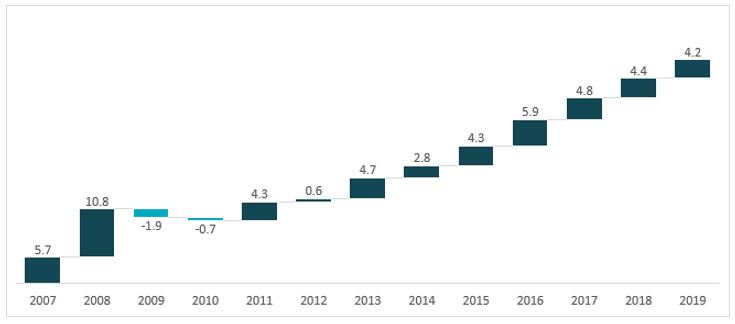 Sursa: Prelucrare proprie date EurostatLa nivel european, România a avut una dintre cele mai mari rate a productivității munci. Conform datelor Eurostat, în timp ce productivitatea medie a muncii la nivelul UE este de 1,1%, România înregistrează 3,8%.  ȘomajulSituația de pe piața forței de muncă, care a continuat să se îmbunătățească de-a lungul anilor, a fost susținută și de o rată a șomajului ce se afla în scădere în perioada studiată. În perioada 2007-2019, rata șomajului, în România, pentru persoanele din grupa de vârstă 15-74 ani, indică un trend descendent, la fel ca media UE28, ajungând aproximativ jumătate din aceasta în anul 2019: 3,9% față de media UE28 de 6,3%. Figură 4. Evoluția Ratei Șomajului (%), 15-74 aniSursa: EurostatRomânia a avut de-a lungul anilor una dintre cele mai scăzute rate ale șomajului din UE. Deși criza economică a provocat concedieri  masive, rata şomajului  a  crescut  cu  sub  2%  din  2008,  până  la un  nivel    de  7,1%  în  2013. În  timp  ce  guvernul  a  luat  unele  măsuri  pentru  încurajarea  creării  şi  menţinerii  de  locuri  de  muncă, precum  scutirea  companiilor  de  la  taxe  pe  profitul reinvestit şi de la plata contribuţiilor la asigurări sociale pentru şase luni dacă angajau şomeri,  se  pare  că  principalul  motiv  care  explică rata  scăzută  a  şomajului  este  faptul  că  lucrătorii români  au  utilizat  soluţii  individuale  de „ieşire”,  fie recurgând la economia informală, fie la plecarea la muncă în străinătate.Munca nedeclaratăCu privire la fenomenul muncii nedeclarate, trebuie menţionat că inspectorii de muncă au identificat şi sancţionat mai multe cazuri de muncă nedeclarată în 2011 decât înaintea reformei legislative (de la 16.059 cazuri în 2007 la 29.095 cazuri în 2011, potrivit Raportului de activitate al Inspecţiei muncii, publicat în 2012. Figură 5. Nr. persoane depistate fără forme legale de angajareSursa: ILO (2007-2011), Ministerul Muncii (2012-2019)Datele de mai sus pot releva scăderea ocupării informale, pentru că dacă sunt coroborate cu datele din figura mai jos, nu se observă vreo corelare între numărul de controale efectuate pentru combaterea muncii și numărul de persoane depistate fără forme legale de angajare. Spre exemplu, anul 2014 a fost un an de vârf în ceea ce privește controalele efectuate, însă în acelasi an, nr. de persoane depistate fără forme legale de angajare este în scădere față de anul precedent.Figură 6.  Nr. controale efectuate pentru combaterea muncii nedeclarateSursa: Ministerul MunciiPână la modificarea Codului Muncii, contractul de muncă avea caracter consensual, ceea ce presupunea că, chiar dacă contractul nu era încheiat în scris, părţile puteau totuşi să îi probeze existenţa. Ulterior contractul de muncă a devenit un contract formal; el putea fi încheiat doar în scris. În prezent, un contract de muncă ce nu este încheiat în scris este lovit de nulitate absolută. Atât angajatorul cât şi salariatul vor fi sancţionaţi contravenţional.Conform unui studiu realizat de Blocul Național Sindical, la nivelul anului 2011, cu privire la economia informală și impactul asupra pieței muncii, ocuparea informală în România cuprindea 2,9 milioane persoane, reprezentând 31,5% din totalul populaţiei ocupate. Numărul persoanelor ocupate în sectorul informal era de 1,2 milioane (13,1% din totalul populaţiei ocupate), din care puţin mai mult de jumătate de milion (42,5% din totalul populaţiei ocupate în sectorul informal) lucrau ca salariaţi cu contract de muncă, angajatorii fiind însă unităţi neînregistrate. Totalul persoanelor care se regăseau fie în ocuparea informală, fie ocupaţi în sectorul informal era de 3,4 milioane (adică ocuparea informală la care se adaugă şi ultima categorie menţionată – salariaţii cu contract de muncă, dar care lucrau în unităţi neînregistrate). BNS sugerează, prin studiul respectiv, faptul că viziunea care a stat la baza modificării Codului Muncii în direcţia creşterii flexibilităţii muncii era profund greşită, pentru că, din perspectiva BNS, flexibilizarea pieţei muncii era direct corelată cu munca informală.În același timp, România a continut să se confrunte cu probleme demografice grave din cauza îmbătrânirii rapide, a ratei scăzute de natalitate și a emigrației. În 20919 contribuția forței de muncă la PIB-ul potențial rămâne scăzută, dar pozitivă, fiind susținută de rata scăzută a șomajului și de potențialul neexploatat de pe piața forței de muncă. Demografia  și  emigrarea  afectează  oferta  de forță  de  muncă  de  pe  piață.  Populația a  scăzut semnificativ față de 2008, din cauza unei rate naturale negative a creșterii populației și a emigrației iar distribuția în cadrul grupelor  de  vârstă  a  evoluat  nefavorabil. Populația  României  a  scăzut  de  la  21,1  milioane  la 19,8 milioane  în  perioada  2007-2016,  iar  raportul  dintre populația de peste 60 de ani și cea cu vârsta cuprinsă între 20 și 59 de ani a crescut de de la 36,1 % la 44,1 % în aceeași perioadă .  În 2019, românii reprezentau cel mai mare grup  de  cetățeni  ai  UE  în  vârstă  de  muncă (15-64  de  ani)  care  locuiau în  alt  stat  membru (2.450.000  de persoane). Figură 7. Cetățeni români în vârstă de muncă, care trăiesc în alt stat UE, 15-64 ani (mii persoane)Sursa: EurostatDupă cum se observă în graficul de mai sus, emigrația  românilor în vârstă de muncă a crescut foarte mult în ultimul deceniu, ceea ce face necesare eforturi continue de a  perfecționa  competențele  populației  active rămase  în  țară  și  de  a  asigura  reconversia profesională a acesteia. În aproape trei decenii, România a pierdut 23,3 % din populația sa în vârstă de muncă din cauza emigrației, iar mulți dintre  cei  care  emigrează  sunt  mai  tineri  și  mai bine calificați decât media populației, ceea ce are drept efect scăderea și mai puternică a ofertei de forță de muncă calificată. Cu toate că populația în vârstă de muncă este în scădere,  există  o  rezervă  importantă  de  mână de lucru încă neexploatată.Șomajul în rândul tinerilor și evoluția NEETIntegrarea  tinerilor  pe  piața  forței  de  muncă rămâne  o  provocare.  În  peroiada recentă, șomajul  în  rândul tinerilor  a  scăzut  față de perioada de implementare a POSDRU, dar  se  situează  în continuare puțin peste media UE. Așa cum se vede în graficul de mai jos, rata șomajului în rândul tinerilor (15-24 ani), în perioada 2007-2019, este relativ asemănătoare cu cea înregistrată la nivelul mediei UE28, fiind cu  aproximativ 2 puncte procentuale mai mare în România la nivelul anului 2019. Figură 8. Evoluția Ratei Șomajului (%), 15-24 aniSursa: EurostatSe poate observa că începând cu anul 2014, tendința a fost de descreștere anuală progresivă, spre deosebire de anii anteriori, când începând cu anul 2008 s-a înregistrat o creștere a șomajului, care s-a oprit în anul 2014, cu mici variații pe parcurs – lucru explicabil prin prisma crizei financiare care a avut loc în perioada respectivă. În ceea ce privește proporția tinerilor între 15-24 ani, care  nu  sunt  încadrați  profesional  și  nu  urmează niciun program educațional sau de formare (NEET), aceasta a fost mereu cu  mult peste  media UE, atingând un vârf în anul 2015 (18,1 % față  de  12 %). Această situație a fost determinată  în  principal  de  creșterea  ratei  de părăsire  timpurie  a  școlii. În plus, în acea perioadă, măsurile-cheie,  cum  ar  fi  sprijinul pentru stagii și ucenicii, certificarea competențelor și pachetele pentru mobilitate, au fost utilizate mai puțin decât se prevăzuse inițial. Cooperarea între serviciile publice  de  ocupare  a  forței  de  muncă,  serviciile sociale  și  de  sănătate,  școli,  universități,  parteneri sociali și părțile interesate din sectorul privat nu era încă  suficient  de  dezvoltată.  Măsurile-pilot  din  mai multe județe au reușit numai într-o măsură limitată să ajungă  la  tinerii  din  această  categorie  care  nu  erau înregistrați la serviciul public pentru ocuparea forței de muncă. O abordare mai integrată, care să ofere oportunități  tinerilor  care  nu  sunt  încadrați profesional și nu urmează niciun program educațional sau de formare și axată pe servicii publice de  ocupare  a  forței  de  muncă,  intrase în  curs  de elaborare cu sprijinul fondurilor UE.  Figură 9 Evoluția NEETSursa: EurostatÎn prezent, procentul NEET rămâne unul printre cele mai ridicate din UE. Situația tinerilor din categoria NEET nu  a  cunoscut  decât  o îmbunătățire  vagă în ultimii ani, aflându-se în scădere începând cu 2016,  determinată,  în  principal,  de scăderea  ratei de părăsire  timpurie  a  școlii.  Mulți dintre  tinerii  NEET  sunt  lucrători  inactivi  sau descurajați  din  punct  de  vedere  economic, iar incidența acestei tendințe în rândul  femeilor  și  al  romilor este deosebit de ridicată. Potrivit Raportului de țară din 2020 al CE, peste  o  treime  dintre  tinerii NEET erau  lucrători descurajați,  șomeri  de  scurtă  durată  și  de  lungă durată. În pofida rezultatelor pozitive ale unor măsuri  de  intervenție  de  proximitate,  aproximativ 69 % din tinerii NEET rămân inactivi. În plus, un procent foarte mare și în creștere de tineri părăsesc țara.Accesul la piața forței de muncă pentru categoriile vulnerabileÎn  ciuda  unor evoluții  pozitive pe piața muncii,  accesul  la piața forței de muncă rămâne în continuare extrem de  inegal.  Accesul  este deosebit  de  dificil  pentru femei, pentru persoanele cu handicap, pentru romi și  tineri, (categorie analizată mai sus).Participarea  femeilor  pe  piața  muncii  rămâne scăzută.  Rata  de  ocupare  a  femeilor a crescut doar cu 4 puncte procentuale din 2007 până în 2019, ajungând doar la 56,8%, rămânând sub media UE.. Această situație este cauzată parțial  de faptul că  lipsesc  structuri  de îngrijire  a  copiilor,  facilități  pentru  îngrijirea  pe termen lung și facilități de îngrijire a copiilor după programul  școlar,  la  prețuri  accesibile.  Măsurile adoptate  de  Parlament  pentru  a  sprijini concediul  extins  (de  până  la  doi  ani)  pentru creșterea  copilului,  care  este  aproape  exclusiv luat  de  femei,  ar  putea  deteriora  și  mai  mult situația  profesională  a  acestora. În plus, egalizarea completă  a  vârstei  de  pensionare  pentru  femei  și bărbați  (la  65  de  ani)  s-a aflat  pe  agenda Parlamentului mai mulți ani.Figură 10. Rata ocupării după sex, 15-64 aniSursa: EurostatPotrivit ultimului Raport de țară al CE, publicat în 2020, disparitatea de gen rămâne ridicată, în ceea ce privește activitatea și ocuparea forței de muncă, așa cum se obersvă mai sus. Cu o valoare de 19 puncte procentuale în T3-2019, disparitatea de gen în ceea ce privește activitatea a crescut  și  mai  mult,  depășind  media  UE (10,7 puncte  procentuale).  În  2018,  ponderea femeilor  active  (15-64  de  ani)  a  fost  de  58,7 % (media  UE  fiind  de  68,7 %),  în  comparație  cu 7,9 %  în  cazul  bărbaților  (media  UE  fiind  de 79,4 %).  Cele  mai  scăzute  rate  de  activitate  s-au înregistrat în rândul femeilor mai tinere (cu vârsta cuprinsă  între  15  și  24  de  ani)  și  al  femeilor  în vârstă  (cu  vârsta  cuprinsă  între  55  și  64  de  ani). Aproximativ  12 %  din  femei  erau  inactive  din cauza responsabilităților personale și  familiale. În 2018,  disparitatea  de  gen  în  ceea  ce  privește ocuparea forței de muncă în rândul persoanelor cu un  copil  cu  vârsta  sub  șase  ani  a  fost  de  29  de puncte  procentuale.  Rata  ridicată  de  părăsire timpurie  a  școlii  și  insuficiența  structurilor  și  a serviciilor  de  îngrijire  a  copiilor  afectează participarea  femeilor  pe  piața  forței  de  muncă,  în special  în  zonele  rurale.Potențialul  de  ocupare  al  șomerilor  de  lungă durată,  al  lucrătorilor  în  vârstă,  al  romilor  și  al persoanelor  cu  handicap  este  în  mare  măsură nevalorificat. În  2019,  ponderea șomajului de lungă durată în rata totală a șomajului a scăzut la 42,4%, după ce scăzuse de la 50% în 2016, când a atins un vârf (la fel ca în 2007), la  41,4 %  în  2017. Potrivit Raportului de țară al CE din 2019, o mare parte a șomerilor din această categorie fie rămân șomeri (73,2 %), fie devin persoane inactive (13,2 %), numai aproximativ una din opt persoane (12,3 %) fiind înregistrată la serviciul public de ocupare a forței de muncă, ceea ce constituie una dintre ratele de înregistrare cele mai scăzute din UE.Figură 11. Rata șomajului de lungă durată, 15-74 ani, (% din șomaj)Sursa: EurostatÎn  prezent,  aproximativ 100.000 de șomeri de lungă durată sunt înregistrați la serviciile publice de ocupare a forței de muncă. 88 %  din  aceștia  provin  din  zone  rurale, aproximativ  9 %  sunt  romi  și  peste  90 %  sunt identificați ca având un nivel scăzut de ocupare a forței  de  muncă.  Neconcordanța  dintre  cererea  și oferta de competențe și deficitul de competențe de bază  împiedică  soluționarea  acestor  probleme. Serviciile publice de ocupare a forței de muncă nu sunt adaptate în mod eficace la nevoile individuale și nu sunt integrate cu serviciile sociale, în pofida faptului că sunt disponibile fonduri substanțiale.Romii  sunt  unul  dintre  cele  mai  dezavantajate grupuri  pe  piața  forței  de  muncă.  Conform Raportului de țară al CE, din 2016, numai  unul din trei cetățeni romi cu vârsta între 20 și 64 de ani declara  că  desfășoară  o  activitate  remunerată. Acest procent era aproximativ același în țările cu caracteristici similare, existând o discrepanță mare între bărbați și femei. Până  în  prezent,  România  a  întreprins  unele măsuri de îmbunătățire a integrării romilor pe piața forței de muncă. Nu se știe dacă politicile active în domeniul pieței forței de muncă implementate sunt eficace pentru asigurarea includerii romilor  în  câmpul  de  muncă,  iar  în  perioada 2013­2014, spre finalul implementării POSDRU,  nu  au  existat  schimbări  în  vederea rezolvării  situației  acestora.  Cu  toate  acestea, România  a  adoptat,  în 2015,  o  variantă revizuită  a  Strategiei  Naționale  de  Integrare  a Romilor.  Deși  strategia  a fost bine  structurată  la nivel de obiective, acțiuni propuse și indicatori de monitorizare, rezultatele nu sunt încă vizibile.În același timp, rata de ocupare a persoanelor cu handicap era de 43,5 % la nivelul anului 2019, cu puțin sub media UE (48,1 %). În această direcție s-au înregistrat progrese, rata de ocupare a persoanelor cu handicap fiind de  38,8 % în 2013, însă discriminarea,  oportunitățile  de  angajare limitate și  accesibilitatea  fizică  redusă afectează în continuare rata de ocupare a acestora, deși ultimele date disponibile la nivelul României sunt pentru anul 2015.Figură 12. Persoane ocupate discriminate la muncă pe parcursul ultimelor 12 luni, 15-64 ani (%)Sursa: EurostatParticiparea la piața forței de muncă a persoanelor cu un nivel de instruire scăzut, printre care se numără și persoane din comunitatea romă, este și ea scăzută, numai 46 % dintre acestea fiind active. Au fost prevăzute o serie de măsuri cofinanțate de Fondul social european, cum ar fi subvenții direcționate pentru ocuparea forței de muncă și consiliere profesională.În ceea ce privește lucrătorii în vârstă, rata  șomajului  în  rândul  lucrătorilor  în  vârstă  a crescut  treptat  în  perioada  2011-2014.  Aceasta  a ajuns la nivelul de 43 % de dinainte de criză datorită adoptării  unor  măsuri  de  sprijin,  dar  a rămas în perioada respectivă  sub media UE de 52 %. Totuși, începând cu anul 2016 situația acestora înregistrează îmbunătățiri. Rata ocupării lucrătorilor în vârstă a crescut cu 6,7 puncte procentuale din 2015 până în 2019. Figură 13. Rata ocupării în rândul lucrătorilor în vârstă, 55-64 aniSursa: EurostatÎn ceea ce privește flexibilitatea muncii, la nivel european sunt colectate date pentru analiza unor indicatori în acest sens, de către Eurostat, precum: numărul de ore lucrate săptămânal, persoane angajate care au mai mult de un job, angajați cu un program de lucru flexibil, procentul adulților angajați, care lucrează de acasă și altele, legate de egalitatea de șanse, beneficii, work-life balance etc. Analiza de față nu include însă și analiza acestor indicatori de flexibilitate a muncii, întrucât nu există date raportate de România.CompetențeNeconcordanța  dintre  cererea  și  oferta  de competențe  a  persistat  în  ultimii  ani.  Indicele european  al  competențelor,  care  măsoară performanța  sistemelor  de  competențe  din  UE, arată că România se numără printre țările cu cele mai  slabe  rezultate,  în  special  în  ceea  ce  privește dezvoltarea  și  activarea  competențelor. În plus, apariția neconcordanțelor verticale (rata  supracalificării),  deși  încă  sub  media  UE, aproape  s-a  dublat  în  ultimul  deceniu. Se  preconizează  că schimbările tehnologice vor genera o reorientare a cererii  către  competențe  și  calificări  superioare, care  ar  putea  să  nu  fie  acoperită  în  totalitate  de oferta actuală de forță de muncă, având în vedere timpul  necesar  pentru  ajustarea  sistemului  de învățământ și formare. Sectorul TIC este în creștere, însă competențele informatice disponibile nu țin pasul cu apariția polurilor TIC, întrucât numai 29 % dintre persoane au competențe digitale de bază sau peste acest nivel.Capacitatea limitată de previzionare a nevoilor în materie de competențe ar putea afecta și mai mult oferta de forță de muncă. În prezent, pentru a  se  evalua  competențele  pe  care  se  bazează programele  de  formare,  se  urmează  o  procedură standard,  care  însă  nu  este  suficientă,  dată  fiind evoluția  rapidă  a  nevoilor  în  economie.  Capacitatea de a anticipa viitoarele nevoi în materie  de  competențe  și  de  a  estima  impactul preconizat al noilor tehnologii, cum ar fi volumele mari  de  date,  biotehnologiile,  tehnologiile  de reutilizare  a  deșeurilor,  sistemele  avansate  de fabricație, precum și inovațiile din sectorul public, este, prin urmare, redusă. Se estimează că sistemul de  previzionare  a  nevoilor  în  materie  de competențe dezvoltat în prezent de către serviciile publice de ocupare a forței de muncă este cel care va servi drept sursă de inspirație pentru elaborarea programelor de formare, inclusiv a celor finanțate din Fondul social european.Politicile  active  în  domeniul  pieței  forței  de muncăPoliticile  active  în  domeniul  pieței  forței  de muncă,  în  principal  subvențiile  pentru ocuparea forței de muncă, s-au dovedit a avea un impact scăzut asupra  reducerii  inactivității.  În  2019,  numărul contractelor de ucenicie încheiate a crescut la peste 6.150, de la aproximativ 430 în 2017, ca urmare a dublării,  în  2018,  a  subvențiilor  acordate angajatorilor (de la 1.125 RON la 2.250 RON). În plus, s-au majorat și subvențiile pentru încadrarea în  muncă  a  persoanelor  provenind  din  grupuri defavorizate.  Cu  toate  acestea,  ponderea persoanelor  angajate  în  totalul  participanților  la măsurile active a fost de doar aproximativ 40 %, la 6  luni  de  la  participarea  la  măsură.  Există  în continuare  o  marjă  semnificativă  pentru  a îmbunătăți  eficacitatea  măsurilor  de  activare,  în special  în  ceea  ce  privește  furnizarea  de  servicii personalizate  grupurilor  vulnerabile,  cum  ar  fi persoanele  cu  un  nivel  scăzut  de  calificare, lucrătorii în vârstă și persoanele cu dizabilități. Cu toate  că  rata  de  ocupare  a  persoanelor  cu dizabilități  este  sub  media  UE,  și  anume  43,7 % față de 50,6 %, cadrul juridic nu stimulează în mod eficace  capacitatea  acestora  de  inserție profesională,  iar  serviciile  publice  de  sprijinire  a ocupării forței de  muncă sunt limitate. Reformele necesare  în  materie  de  abordare  a  gestionării cazurilor  și  relațiile  cu  angajatorii  continuă  să stagneze,  în  pofida  faptului  că  Fondul  social european (FSE) oferă finanțare.Multe dintre măsurile luate pe piața muncii s-au axat mai degrabă pe stimulente financiare acordate societăților, decât pe abordări adaptate care să răspundă nevoilor cuprinzătoare ale șomerilor, în special actualizarea competențelor și furnizarea de servicii integrate. În plus, din cauza întârzierilor în ceea ce privește accesul la politicile active pe piața muncii finanțate de UE, alocările  financiare și  ratele  de  participare  la aceste  politici  au fost foarte  scăzute. Cu toate acestea, măsura care viza șomerii cu vârsta de peste 45 de ani și părinții unici susținători ai familiei monoparentale a prezentat unele rezultate pozitive.2016 a fost anul în care au fost adoptate măsuri cuprinzătoare pentru  a  îmbunătăți  participarea  activă  pe piața  forței  de  muncă.  Ministerul  Muncii avea, pentru  prima  dată,  o  imagine  globală  integrată  a finanțării  disponibile  prin  intermediul  Fondului social  european  și  al  bugetului  național  pentru politicile active în domeniul pieței forței de muncă. Se  preconiza  că  utilizarea  acestor  surse  de finanțare se va îmbunătăți datorită unei combinații de  măsuri  de  activare  mai  atractive,  bazate  pe cerere  și  ofertă  (inclusiv  sprijin  pentru antreprenoriat  și  subvenții  pentru  ocuparea  forței de  muncă),  adaptate  grupurilor  cele  mai îndepărtate  de  piața  forței  de  muncă.  Au fost  lansate  atunci și măsuri  de  încurajare  a  reîntoarcerii românilor  din  diaspora,  cu  sprijin  financiar  din partea UE.Revenind la momentul prezent, lipsa integrării serviciilor de ocupare a forței de muncă, a serviciilor sociale și a serviciilor educaționale și cooperarea ineficace cu angajatorii rămân obstacole importante. Întârzierea acumulată în ceea ce privește punerea în aplicare a măsurilor cofinanțate de Fondul social european subminează eficacitatea serviciului, în calitatea sa de intermediar pe piața forței de muncă ce furnizează servicii pentru angajatori și șomeri.Indicatori specifici DMI 3.3Dialogul socialConform Studiului Dialogul social în timpul crizei economice. Supraviețuirea negocierilor colective în sectorul indistrial din România, înainte de criza economică, a existat un echilibru de forţe între sindicate şi patronate susținut de legislația muncii. Modificarea Codului Muncii şi adoptarea legii  Dialogului  Social  în  2011  au  diminuat  drepturilor  angajaţilor  de  a  se  organiza  în  sindicate,  precum  şi  drepturile  sindicatelor  de  a  negocia  contracte colective de muncă şi de a trece la acţiune sindicală. Aceste schimbări legislative au dus la dezechilibrarea raportului de forţe în favoarea angajatorilor.   Contracte colective de muncăÎn  acest  context,  numărul  angajaților  acoperiți  de  contracte  colective  de muncă  s-a  redus  dramatic. La  nivel  naţional,  sindicatele  si  patronatele  nu mai aveau dreptul să negocieze contractele colective inter-sectoriale, acestea încetând să mai existe, spre comparație cu perioada dinainte de 2011, când toți angajații erau  acoperiți  de  contractul  de  muncă  unic  la nivel naţional. În același timp, contractele colective încheiate pe grup de unități au fost foarte puține. La nivel de sector, doar o treime dintre ramurile care aveau contracte colective de muncă înainte de 2011, au continuat sa le aibă în 2014.Potrivit studiului Analiza impactului legislației dialogului social adoptate în 2011, numărul de contracte încheiate anual la nivel de sector a scăzut de la o medie de 7,8 pentru perioada 2005–2010 la 0,7 pentru perioada 2011–2017. Doar cinci contracte sectoriale au fost înregistrate de la adoptarea noii legislaţii până în iunie 2017, toate în sectorul public. Din acest punct de vedere, situaţia s-a schimbat semnificativ faţă de perioada anterioară schimbării de legislaţie, când la nivel de ramură contractele care acopereau sectorul privat erau net mai numeroase decât cele care acopereau sectorul public: între 2005 şi 2010 au fost încheiate 39 astfel de contracte în sectorul privat şi doar 8 în sectorul public. La data adoptării noii legislaţii erau în vigoare 20 de contracte colective la nivel de ramură. În iunie 2017, numărul contractelor sectoriale active s-a redus la unu.Figură 14. Nr. contracte colective de muncă încheiate la nivel de sector și grup de unitățiSursa:  Ministerul Muncii Modificările legislative împreună cu criza economică au făcut mult mai dificilă negocierea  colectivă  pentru  sindicate inclusiv  la  nivel  de  unitate.  Numărul  de  contracte  colective  a  scăzut  cu aprox. 25%  între  2008  şi  2013,  dar  negocierile  colective au  supraviețuit,  în  general,  în  organizațiile  mari.  Figură 15. Număr contracte colective de muncă la nivel de unitateSursa:  Ministerul Muncii, „Buletin statistic în domeniul muncii și protecției sociale”După cum se poate vedea mai sus, anul 2011 este anul în care s-a încheiat un număr minim de contracte colective de muncă, adoptarea Legii Dialogului Social având un impact puternic, așa cum e menționat mai sus.La nivel de unitate, dispariţia contractelor colective de la nivelurile superioare a impus nevoia de adaptare a organizaţiilor sindicale, negocierile colective nemaiputându-se baza pe existenţa drepturilor negociate anterior la nivel naţional şi sectorial. Capacitatea de a realiza această adaptare nu a fost uniform distribuită în rândul acestor organizaţii. Cele care beneficiau de o poziţie de negociere puternică în faţa angajatorului şi de resurse umane şi financiare suficiente — şi care au fost în orice caz cel mai puţin perturbate, din moment ce negocierile la nivel de companie erau net mai substanţiale faţă de prevederile contractelor superioare chiar şi înainte de schimbarea legislaţiei — nu au întâmpinat dificultăţi în a compensa pentru dispariţia contractelor de la nivel naţional şi sectorial. Sindicatele aflate în poziţii mai slabe de negociere şi mai sărace în resurse au întâmpinat însă reale probleme, contractele respective oferindu-le anterior acestora nu numai un punct de plecare clar în procesul de negociere (prin stabilirea unui pachet minim de drepturi), ci şi susţinere organizaţională (din moment ce eliminau o parte din costurile elaborării unui contract colectiv de muncă de la zero).Unul dintre principalele scopuri declarate ale schimbării de legislaţie din 2011 a fost descentralizarea relaţiilor colective de muncă. Descentralizarea a fost prezentată ca necesară pentru eliminarea aşa-zisei „piramide a contractelor” (naţional, sectorial, de unitate), despre care se spune  că îngreuna activitatea de planificare a agenţilor economici şi nu reuşea nici să susţină drepturile angajaţilor în aceeaşi măsură în care acestea puteau fi susţinute, dacă negocierile colective s-ar fi concentrat strict la nivel de unitate economică.Conflicte de muncă și de intereseLa momentul abrogării legii soluţionării conflictelor de muncă, în anul 2011, numărul de conflicte de muncă înregistra o tendinţă generală de scădere, de la 121 în 2003, la 116 în anul 2008 şi 73 în anul 2010. Ulterior, Ministerul Muncii a monitorizat indicatorul privind conflicte de interese, în loc de conflicte de muncă, înregistrându-se o relativă stabilitate în numărul de conflicte. În anul 2013 numărul conflictelor de interese era de 22, iar faţă de aceeaşi perioadă a anului trecut, numărul salariaţilor participanţi la conflicte a fost de 7.678, în scădere cu 2.155.Figură 16. Evoluția conflictelor de muncă/intereseSursa: INS și Ministerul MunciiPotrivit unui studiu ILO (Biroul Internațional al Muncii), în anul 2010, în ierarhia revendicărilor care au declanşat conflicte de interese se situau “restructurările, negocierile şi drepturile sociale” (cauză pentru 59,7% din totalul conflictelor), urmate de cele salariale (40,3%), în timp ce în anii 2008 şi 2009 “revendicările salariale” erau cauză pentru mai mult de 70% din conflictele înregistrate, urmate de “restructurările, negocierile şi drepturile sociale”, reprezentând cauza pentru 29,1% dintre conflicte.Studiul Analiza impactului legislației dialogului social adoptate în 2011  arată că România se confrunta cu o calitate scăzută a dialogului social, având drept cauză slăbiciunea organizaţională a actorilor implicaţi, deopotrivă de partea sindicală şi de cea patronală. Mai exact, slăbiciunea organizaţională presupune nu numai dificultatea mobilizării membrilor şi a recrutării de membri noi, ci chiar şi a menţinerii celor existenţi, resurse financiare şi umane insuficiente, disensiuni atât pe orizontală, între structuri aflate la acelaşi nivel de organizare, cât şi pe verticală, între structuri aflate la niveluri de organizare diferite. Desigur, toate acestea implică şi o slăbiciune evidentă în relaţiile cu celelalte părţi implicate, slăbiciune care iese la suprafaţă mai ales în situaţiile de conflict deschis, determinând însă o lipsă mai generală de angajament a acestora în relaţiile bi şi tripartite, precum şi scăderea semnificativă a mizelor implicate în aceste relaţii.Reprezentativitate și densitatea sindicală și patronalăÎnainte   de   2011,   confederațiile sindicale    şi    patronale    reprezentative    la   nivel național  negociau  anual  un  contract  colectiv  de muncă  unic,  la  nivel  inter-sectorial.  Numai  cinci (dintre  cele  13)  asociaţii  patronale  erau  reprezentative  la  nivel  naţional  in  2014,  în  timp  ce  toate cele  cinci  confederaţii  sindicale  si-au  păstrat  statutul  de  reprezentativitate. În schimb,  patru  confederaţii  sindicale  pierduseră  un număr  considerabil  de  membri. Tabel 1. Numărul de membri pentru cele 5 confederații sindicale reprezentative la nivel naționalCei mai uzuali indicatori pentru evaluarea slăbiciunii organizaţionale sunt densitatea asocierii sindicale şi densitatea asocierii patronale. Datele existente sunt însă neclare, rata de sindicalizare oscilând semnificativ în funcţie de sursă. Per  ansamblu,   datele   disponibile   sugerează   că   densitatea sindicală a scăzut substanţial de la aproximativ 33% în  2007,  însă  nu  există  date  de  încredere  privind densitatea  sindicală  sau  numărul  de  membri  după criză. O cercetare comparativă din 2014 susţie că rata de sindicalizare în România, în 2008, se situa la aproximativ 48-49%. În raportul Comisiei Europene din 2010, rata de sindicalizare pentru România în 2008 era estimată undeva la 40%.  Folosind informaţiile din dosarele confederaţiilor sindicale depuse în vederea obţinerii reprezentativităţii după adoptarea noii legislaţii, se poate calcula o rată de sindicalizare de aproximativ 30% la nivelul anului 2012, respectiv 27,4% în 2015/2016.Deşi există un consens în privinţa ratei de asociere patronală, şi aceasta este cel puţin discutabilă. De  asemenea,  nu  există  date recente  referitoare  la  densitatea  organizaţiilor  patronale. Spre deosebire de cazul organizaţiilor sindicale, modul în care au fost publicate dosarele depuse la Ministerul Muncii de către organizaţiile patronale în vederea obţinerii reprezentativităţii nu permite calcularea unei estimări a densităţii patronale. Totuși, potrivit unor date din diverse surse, în 2007, aceasta atingea 60%, 46% în 2013 și 44% în 2015.Numărul total de organizaţii sindicale şi patronale, prezentat în tabelul de mai jos, a avut o  evoluţie contraintuitivă în această perioadă. Deşi numărul organizaţiilor sindicale a crescut constant înainte de adoptarea noii legislaţii a Dialogului Social, în 2012 şi 2013 s-au înregistrat creşteri de peste 7% şi respectiv 6% faţă de anii anteriori, cu o creştere medie de aproximativ 3% pentru perioada 2012-2015.Tabel 2 Număr de sindicate și patronateSursa: Anuarul Statistic al României, 2011, 2016Conform unui studiu realizat de BNS , în cadrul căruia a fost realizată și o cercetare sociologică de teren, precum și a datelor secundare disponibilie, creşterea numărului de organizaţii sindicale nu a dus nici la o creştere a densităţii sindicale, nici la o îmbunătăţire a influenţei sindicatelor în relaţia cu celelalte părţi implicate în dialogul social, autorii studiului punând sub semnul întrebării veridicitatea datelor raportate în urma schimbărilor de procedură impuse de noua legislație. Participarea la procesul decizionalÎn ceea ce privește evoluția participării la procesul decizional nu există date centralizate, ci doar rapoarte prublice de fiecare autoritate publică și eventual rapoarte sau studii ce au fost realizate pe baza unor studii de caz. Spre exemplu, conform Raportului de monitorizare asupra implementării Legii nr. 544/2001 privind liberul acces la informaţiile de interes public şi Legii nr. 52/2003 privind transparenţa decizională în administraţia publică în anul 2017 în cadrul proiectului SIPOCA 35 ”Guvernare transparentă, deschisă și participativă – standardizare, armonizare, dialog îmbunătățit” realizat la nivelul anului 2017, care a evaluat aplicarea Legii 544 în 211 de instituții, 42 instituții ale prefectului, 42 consilii județene, 94 primării de municipiu, 6 primării de sector ale municipiului București și 27 de ministere, până în anul 2017 se înregistrase o evoluție pozitivă a aplicării acestei legi, deși implementarea bunelor practici nu devenise o regulă în toate cazurile. Această evoluție pozitivă sugerează implicit o participare mai mare a societății civile la procesul decizional, în raport fiind subliniate următoarele, cu privire strict la acest aspect:numărul raportat de solicitări de informaţii de interes public a fost în fiecare an foarte mare;procentul solicitărilor rezolvate prin furnizarea informaţiilor de interes public solicitate depăseşte 96% din totalul solicitărilor adresate autorităţilor şi instituţiilor publice, fapt ce demonstrează că liberul acces la informaţiile publice s-a generalizat la nivelul întregii administraţii publice;actele normative şi reglementările au fost domeniul cel mai solicitat de cetăţeni, în condiţiile în care actele legislative sau link-urile către ele sunt încă insuficient prezentate pe paginile de web ale instituţiilor; folosirea paginilor proprii de web pentru difuzarea informaţiilor de interes public din oficiu sporeşte continuu, în primul rând în cazul administraţiei centrale, instituţiilor prefectului şi consiliilor judeţene şi orăşeneşti (mediul rural este încă deficitar la acest capitol).Analizând rapoartele Ministerului Muncii, de evaluare a aplicării legii 544/2001, fiind principala autoritate de reglementare a pieței muncii și incluziunii, nu se observă o schimbare foarte mare a participării a societății civile la procesul decizional ce ține de piața muncii, dar există într-adevăr un vârf în anul 2014, când s-au înregistrat cele mai multe solicitări de informații de interes public, an care coincide cu finalul implementării proiectelor POSDRU. Acest lucru poate însemna faptul că acțiunile de formare și conștientizare în rândul societății civile a avut rezultate.  Figură 17. Nr. solicitări de informații înregistrate și rezvolate (Ministerul Muncii)Sursa: Prelucrare proprie date Ministerul MunciiConform aceluiași studiu menționat mai sus, datele din rapoartele anuale arată și o evoluţie a aplicării legii transparenței, în general bună, cu unele diferenţe calitative între nivelul central şi local: de exemplu, dacă afişarea la sediu rămâne mijlocul cel mai utilizat pentru anunţarea proiectelor de acte normative elaborate de autorităţile publice locale, în schimb, administraţia centrală preferă utilizarea paginilor proprii de web. Lipsa rapoartelor anuale sau difuzarea lor cu întârziere se adaugă unor probleme comunicaţionale inexplicabile, cu impact major asupra celor interesaţi, precum site-urile incomplete, lipsite de informaţiile esenţiale privind funcţionarea autorităţii sau instituţiei publice.Studiul Societății Academice din România, Implementarea principiului transparenței decizionale în România, publicat în 2014,  evaluează aplicarea legii la nivelul ministerelor, pentru anii 2011-2013. În primul rând, a fost analizat numărul actelor normative  adoptate  şi  al  celor  anunţate. Ministerul Muncii a înregistrat un procentaj de 43,33% în anul  2013 în ceea ce privește actele normative anunțate, din cele adoptate, în creștere față de 2012 (15.85%), dar în scădere față de 2011 (79,25%). Cea de-a doua analiză a evaluat  numărul  de recomandări  primite  în  comparaţie  cu  cele care au fost incluse în actul normativ. Acestea sunt  recomandări  scrise  de  politici  publice primite de către ministere de la cetăţeni şi de la societatea civilă pe parcursul procesului de elaborare  a  politicii  publice.  Din  informaţiile prelevate,  a reieșit  că  un  total  de  6.671  de recomandări  au  fost  primite  de  către  toate ministerele  în  cei  trei  ani  analizaţi.  Dintre acestea,  3.024  sau  un  procent  de  45%  au  fost  incluse în forma finală a politicii publice. În decursul  anilor,  procentul  recomandărilor incluse  în  actul  normativ  final  a  variat  între 15% şi 93%, în funcţie de minister. Așa cum reiese din studiu, ministerele  a  căror  activitate  are  un  impact direct  asupra  cetăţenilor  (Sănătate, Transporturi,  Afaceri  Interne,  Muncă  şi Protecţie Socială) au fost şi cele mai monitorizate  de  către  cetăţeni.  Acestea au primit  un  număr  mare  de  recomandări  şi au inclus  multe  dintre  ele  în  forma  finală  a proiectului  de  act  normativ.  O altă cercetare de evaluare e transparenței decizionale a fost realizată în anul 2015, fiind rezultatul monitorizării lunare a Transparenței Decizionale în România, prin intermediul platformei  M-am decis sa ma implic!, proiect al Coaliției 52 de derulare campanii de  conștientizare, monitorizare, consolidare, influențare.  La această monitorizare au participat atât membri ai structurilor organizate ale societății civile, precum și cetățeni activi și implicați, beneficiari direcți ai acestui proiect. Solicitările de informații privind activitatea decizională, transmise primăriilor de municipii și ministerelor din România, au fost transmise în perioada februarie – octombrie 2015. Ca rezultat, s-au constat următoarele:S-au primit rǎspunsuri în termenul de 10 zile lucrătoare în 55% din cazuri, dupǎ expirarea acestui termen în 5% din cazuri, iar in 40% din cazuri nu s-a rǎpuns deloc.ponderea răspunsurilor primite în termen de la ministere a fost mult inferioară celor primite de la primării, în mai puţin de 10 zile lucrătoare.Dintre cele 5748 proiecte de acte normative adoptate (cuprinse în scrisorile de rǎspuns primite), o treime (1896) au fost supuse consultării publice. Ministerele au avut înregistrate cel mai mare procent de acte supuse consultării (78%), față de primării – 30%. În 78% din rǎspunsurile în care au existat proiecte supuse consultării publice nu a fost colectatǎ nicio opinie scrisǎ.În total au existat 59 de răspunsuri în care au fost referite proiecte supuse consultării care nu au fost modificate şi pentru care s-au primit opinii scrise. Dintre acestea, în 39 de cazuri (66%) nu au fost trimise justificări scrise. Cele mai multe justificări scrise au fost trimise de cǎtre M. Finanţelor (362) şi de cǎtre Ministerul Muncii (27).Această campanie derulată de Coaliția 52 merită menționată în mod special, deoarece în urma acesteia s-a  reușit  modificarea  Legii  transparenței  decizionale, legea modificată fiind promulgată în 2013.Structuri partenerialePactele Regionale şi Parteneriatele Locale pentru Ocupare şi Incluziune Socială. Crearea celor 8 Pacte Regionale pentru Ocupare și Incluziune Socială a fost inițiativa Ministerului Muncii, Familiei și Egalității de Șanse, printr-un proiect Phare. Crearea acestor structuri parteneriale la nivel regional, care avea ca scop elaborarea și implementarea politicii privind ocuparea forței de muncă la nivel regional (elaborarea Planurilor Regionale de Acțiune pentru Ocupare și Incluziune Socială – PRAO) și creșterea capacității de programare și absorbție a fondurilor europene. În perioada de implementare a POSDRU, Pactele au fost identificate drept entități parteneriale resursă. Concomitent cu elaborarea PRAO, au fost create şi 8 parteneriate regionale pentru ocupare şi incluziune socială, precum şi 32 de parteneriate locale de ocupare şi incluziune socială. Crearea de parteneriate regionale şi locale venea în sprijinul promovării politicilor regionale de ocupare, elaborarea PRAO fiind rezultatul unui larg proces de consultare a tuturor factorilor implicaţi în combaterea somajului şi a excluziunii sociale.Aceste Pacte Regionale, împreună cu Secretariatele Tehnice ale acestora nu au rezistat în timp, în prezent fiind activ doar Pactul Regional Nord-Vest, care are 73 de membri.   De asemenea, Pactul din regiunea Nord-Est s-a reactivat în anul 2018 printr-un proiect, PRO-PACT – Promovarea ONG-urilor și partenerilor sociali prin advocacy, capacitare și training, finanțat prin POCA.  Despre celelalte Pacte Regionale și Secretariatele Tehnice ale acestora nu există date.Consorţiile Regionale şi Comitetele Locale pentru Dezvoltarea Parteneriatului Social în Învăţământul Profesional şi Tehnic. Consorţiile Regionale, respectiv Comitetele Locale de Dezvoltare a Parteneriatului Social (CLDPS) erau formate din reprezentanţi ai Agenţiei de Dezvoltare Regională (ADR), Consiliilor Judeţene, Agenţiilor de Ocupare a Forţei de Muncă (AMOFM/AJOFM), inspectoratelor şcolare, angajatorilor şi organizaţiilor patronale, sindicatelor, camerelor de comerţ , ONG-urilor. Acestea aveau în responsabilitate elaborarea și actualizarea Planurilor Regionale de Acţiune pentru Învăţământ (PRAI) și Planurile Local (judeţean) de Acţiune pentru Învăţământ (PLAI).Oferta educaţională a IPT pe domenii de formare profesională şi caliﬁcări  precum şi reţeaua şcolară de la nivelul ﬁecărui judeţ este proiectată pe baza recomandărilor PRAI, PLAI, PAS, ca rezultat al planiﬁcării strategice. Pentru a fundamenta planiﬁcarea ofertei pe termen mediu, s-a impus nevoia unor prognoze privind cererea de forţă de muncă, care să permită estimarea cererii viitoare de formare profesională.În prezent mai există date doar despre existența Consorțiul Regional pentru regiunea Nord-Vest, care desfășoară în continuare activitatea de elaborare a PRAI, și are în componență 79 de membri.Majoritatea ministerelor și altor instituții centrale, precum și a autorităților locale, și-au constituit birouri de relații cu organizațiile neguvernamentale și cu mediul asociativ. S-au înregistrat progrese semnificative în privința angajării unor proiecte comune cu formațiuni ale societății civile, mai ales în domenii precum furnizarea de servicii sociale. ConcluziiÎn pofida creșterii economice ridicate și  a  ratei  scăzute  a  șomajului,  mai mulți  indicatori  ai  pieței  forței  de muncă  rămân  un  motiv  de îngrijorare.  Disparitatea  de  gen  în ceea  ce  privește  ocuparea  forței  de muncă  și  inactivitatea,  în  special  în rândul femeilor, rămân ridicate, în timp ce  măsurile  de  activare  sunt  ineficace. Insuficiența  structurilor  și  a  serviciilor de îngrijire a copiilor se numără printre factorii  care  afectează  participarea femeilor  pe  piața  forței  de  muncă,  în special  în  zonele  rurale.  Competențele forței de muncă nu țin pasul cu evoluția pieței  forței  de  muncă,  în  special  în ceea ce privește competențele digitale și cele tehnologice de vârf.Accesul la piața forței de muncă rămâne limitat pentru  anumite  grupuri.  Ponderea șomajului de lungă durată în rata totală a șomajului a crescut, iar neconcordanța  dintre  cererea  și oferta de competențe și deficitul de competențe de bază  împiedică  soluționarea  acestor  probleme. Serviciile publice de ocupare a forței de muncă nu sunt adaptate în mod eficace la nevoile individuale și nu sunt integrate cu serviciile sociale, în pofida faptului că sunt disponibile fonduri substanțiale.Rămâne ridicată disparitatea de gen în ceea ce privește activitatea și ocuparea forței de muncă, iar procentul  tinerilor  care  nu  sunt  încadrați profesional  și  nu  urmează  niciun  program educațional sau de formare este printre cele mai ridicate din UE. În ceea ce privește situația romilor, România  a  întreprins  unele măsuri de îmbunătățire a integrării romilor pe piața forței de muncă. Nu se știe, însă, dacă politicile active în domeniul pieței forței de muncă aplicate în prezent sunt eficace pentru asigurarea includerii romilor  în  câmpul  muncii,  iar  în  perioada 2013­2014  nu  au  existat  schimbări  în  vederea rezolvării  situației  acestora.În același timp, activarea persoanelor care beneficiau de prestații sociale, precum persoanele cu handicap, era scăzută. Procesul  de dezinstituționalizare  pentru  adulții  cu  handicap progresa lent, iar strategia pentru persoanele cu handicap nu fusese încă adoptată. Abia în ianuarie 2016 a  fost  adoptată  Legea  privind  înființarea mecanismelor  prevăzute  de  Convenția  privind drepturile persoanelor cu dizabilități.Perioada ulterioară POSDRU a înregistrat progrese în ceea ce privește combaterea muncii la negru. În 2019 erau depistate aproape de 3 ori ma puține persoane fără forme legale de angajare, decât în 2013. În 2014, unitatea antifraudă nou înființată a pus în aplicare în două județe un proiect-pilot de asigurare  a  conformității,  care  a  vizat  munca nedeclarată,  salariile  declarate  la  o  valoare  mai mică decât cea reală și evaziunea fiscală. În 2015, proiectul  a fost  extins  la  alte județe  și  a  acoperit  toate  cele  opt  regiuni  de dezvoltare ale țării. Cu toate acestea, eforturile nu ar trebui să se limiteze la aplicarea unor amenzi și la  colectarea  datoriilor  fiscale  anterioare,  ci  ar trebui  să  asigure,  totodată,  oficializarea  relațiilor de muncă, întrucât aceasta este destul de slabă. Politicile  active  în  domeniul  pieței  forței  de muncă  au  fost  revizuite însă,  în  principal  subvențiile  pentru ocuparea forței de muncă, au un impact scăzut asupra  reducerii  inactivității. România înregistrase după POSDRU progrese limitate  în ceea  ce  privește  consolidarea  măsurilor active referitoare la piața forței de muncă, în special în cazul tinerilor neînregistrați și al șomerilor de lungă durată. Inițiative precum centrele  din  cadrul  Garanției  pentru  tineret au avut  un efect limitat asupra înregistrării persoanelor  care  nu  sunt  încadrate profesional  și  nu  urmează  niciun  program educațional  sau  de  formare. Cu  toate acestea, nu par să fi reușit să sprijine tinerii care  nu  au  fost  înregistrați  anterior  la serviciile  publice  de  ocupare  a  forței  de muncă. Introducerea  unor  programe  de ucenicie  și  măsurile,  cum  ar  fi  sprijinul pentru  stagii,  certificarea  competențelor  și pachetul privind mobilitatea, au o acoperire mai  limitată  decât  se  preconizase  inițial. Cu  toate  acestea,  cu  sprijinul fondurilor UE a fost elaborată o abordare mai integrată, care să ofere oportunități integrate celor care nu sunt încadrați profesional și nu urmează niciun program educațional sau de formare  și  care  să  se  axeze  pe  servicii publice de ocupare a forței de muncă. În ceea ce privește flexibilizarea condițiilor de muncă, deși nu există date disponibile prin care să poată fi analizat impactul intervențiilor în discuție, se constată că factori externi, precum modificările legislative în domeniul muncii (printre care a avut implicații și legea dialogului social) au afectat condițiile de muncă în mod negativ pentru angajați, favorizând mai mult angajatorii. Reformele  au  condus  la  o  creştere  considerabilă  a  influenţei  angajatorilor  individuali  în stabilirea termenilor şi condiţiilor de angajare, pe măsură ce au scăzut semnificativ rolul şi influenţa sindicatelor naţionale şi sectoriale, precum şi a organizaţiilor patronale.În perioada implementării POSDRU, cât și ulterior, se constată un regres în ceea ce privește dialogul social din România,  cauzat în cea mai mare parte de adoptarea Legii Dialogului Social din 2011, care a promovat descentralizarea negocierilor colective și a modificat criteriile de reprezentativitate a sindicatelor și patronatelor. Ca urmare, partenerilor sociali le-a scăzut puterea de negociere și le-a fost afectată negativ capacitatea organizațională. Implicarea  partenerilor  sociali  în  elaborarea  și  aplicarea  reformelor  pe piața muncii  și  sociale  a  rămas foarte  limitată. Adesea,  punctele  de  vedere  ale  partenerilor  sociali  nu  au fost  luate  în  considerare,  chiar  și  atunci  când  acestea convergeau.  Spre exemplu, propunerea  privind  un  mecanism  obiectiv  pentru  majorările salariului minim a fost aprobată de partenerii sociali, dar nu a fost pusă în aplicare de guvern. Pe de altă parte, nici partenerii sociali nu au fost suficient de  implicați în  reforme  care  să  abordeze  provocările  de  pe piața forței de muncă și alte aspecte de politică relevante. Aceștia continuă să nu participe la un dialog voluntar pentru a aborda provocările  de  pe  piața  forței  de  muncă,  iar implicarea  și  contribuția lor  în  elaborarea politicilor  rămân  limitate.  Cadrul  instituțional  înființat  pentru consultarea  partenerilor  sociali  nu  este  utilizat  în mod  corespunzător  pentru  a  contribui  la  procesul decizional.  Totuși, intervențiile au contribuit la dezvoltarea capacității partenerilor sociali, din punct de vedere al compentențelor noi câștigate, care rămân cel mai durabil efect al intervențiilor analizate, dar a căror aplicare trebuie să fie asigurată în continuare. BNSCNSLRCartel AlfaCSDRMeridianTotal2003375.000800.000325.000345.000170.0002.015.0002008375.000800.000400.000345.000170.0002.090.0002011270.000800.000800.000300.000170.0002.340.0002011150.000520.0001.050.000101.000170.0001.941.0002012254.527306.486301.785249.264320.2041.462.2662005/2016253.227346.959259.443255.757264.8111.380.19720082009201020112012201320142015Sindicate, confederații sindicale8.4838.5508.5988.6829.3299.9159.3729.643Uniuni profesionale și patronale4.1384.8825.2185.4755.7216.0045.6796.295